Unit 8 Lesson 2: Más multiplicaciónWU Exploración de estimación: Un producto grande (Warm up)Student Task StatementEscribe una estimación que sea:1 El trabajo de KiranStudent Task StatementEncuentra el valor del producto.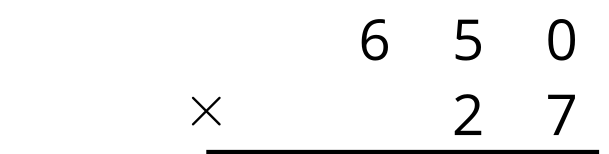 Esto es lo que hizo Kiran para encontrar el valor del producto . ¿Su respuesta es razonable? Explica cómo razonaste.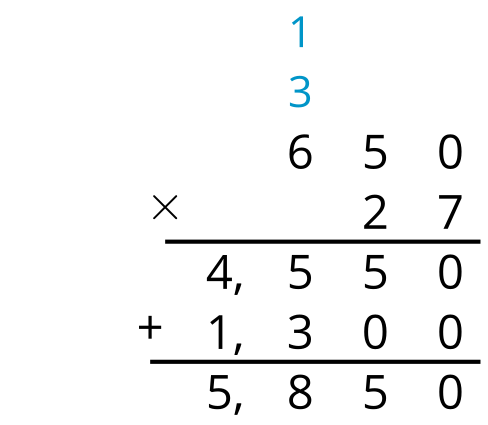 ¿Con qué partes de su trabajo estás de acuerdo? Prepárate para explicar cómo razonaste.¿Con qué partes de su trabajo estás en desacuerdo? Prepárate para explicar cómo razonaste.Mira tu solución al problema 1. ¿Hay algo que quieras ajustar? Prepárate para explicar.2 Cero el guerreroStudent Task StatementEncuentra el valor de cada producto.1.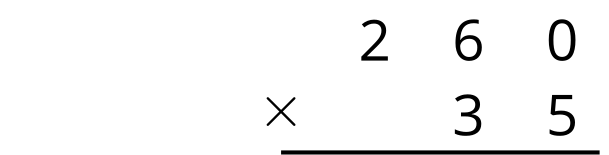 2.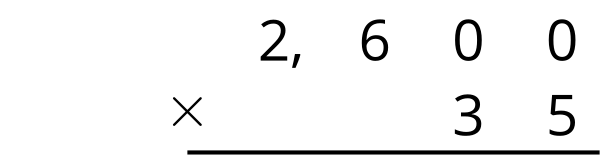 3.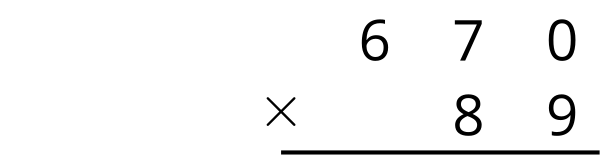 4.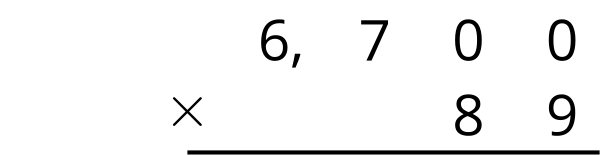 Activity Synthesis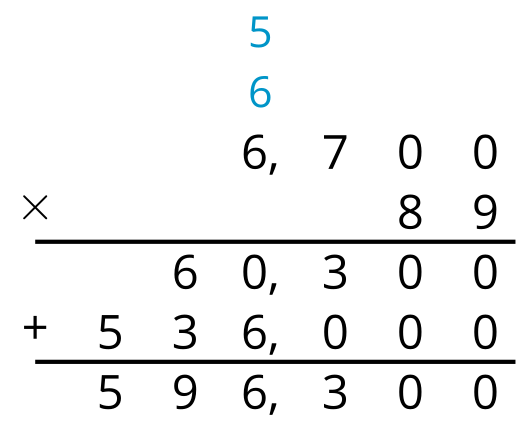 Images for Activity Synthesis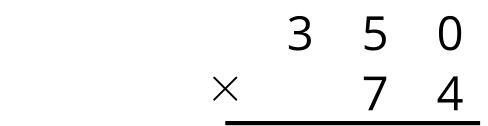 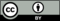 © CC BY 2021 Illustrative Mathematics®muy bajarazonablemuy alta